Endurance by the Sea klasse 1: 30 km/ klasse 2: 58kmLet op, op deze kaart staat niet de renbaan in getekend, maar die wordt wel gereden!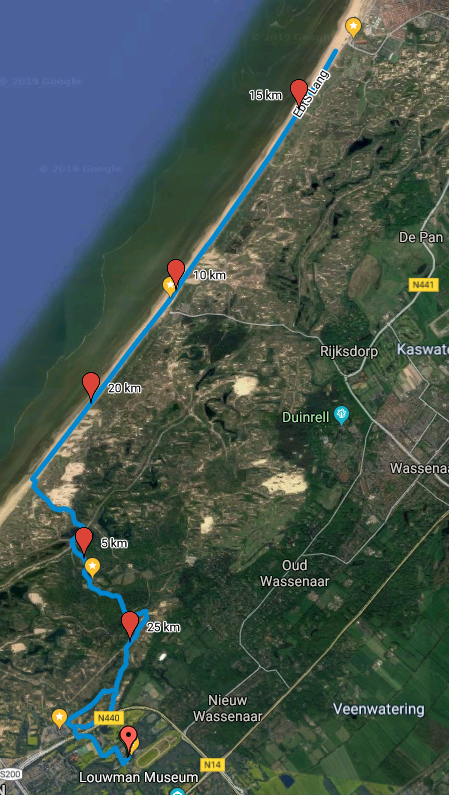 Detail kaart Waalsdorpervlakte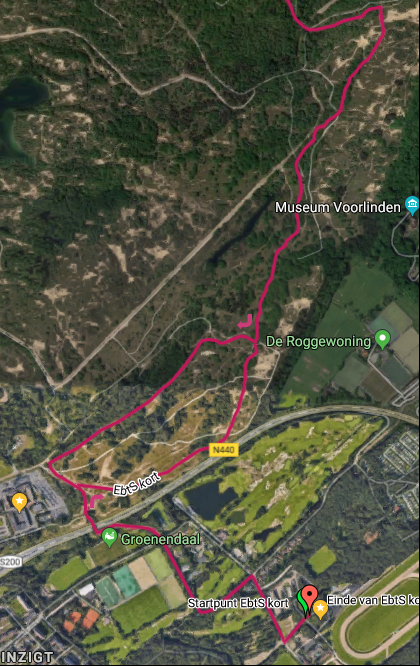 Detailkaart Meijendel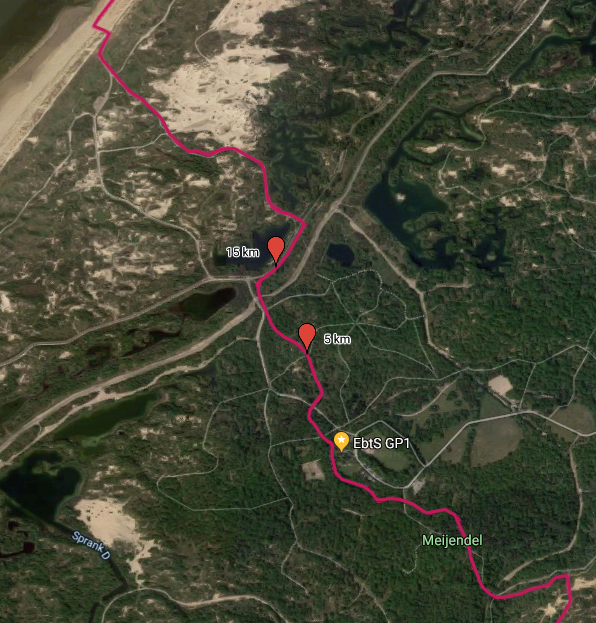 Detailkaart finish Renbaan Duindigt voor klasse 1.Let op klasse 1 verlaat op circa ¾ van de baan, de baan rechtsaf het bospad in.Dit is staptraject tm de finish!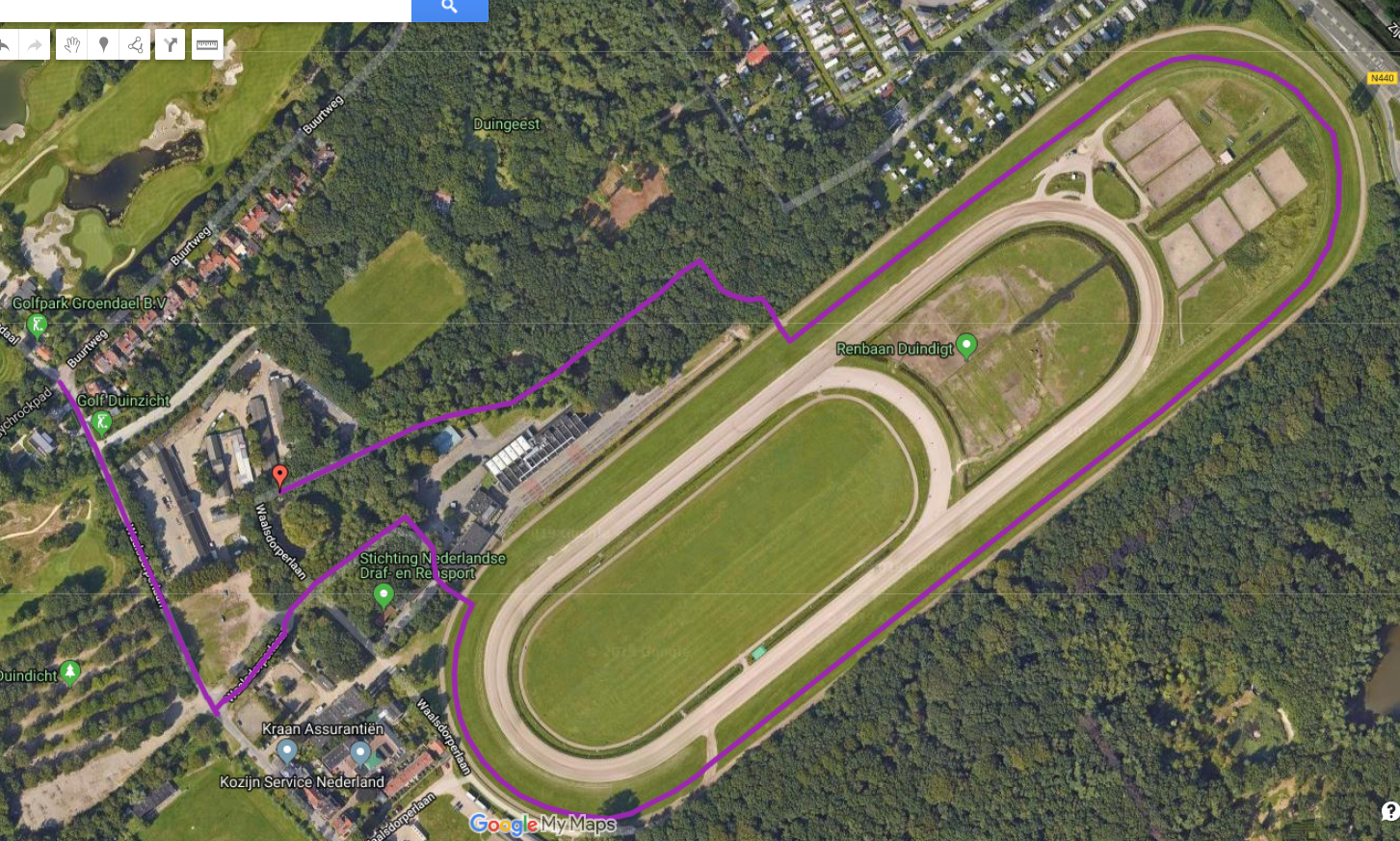 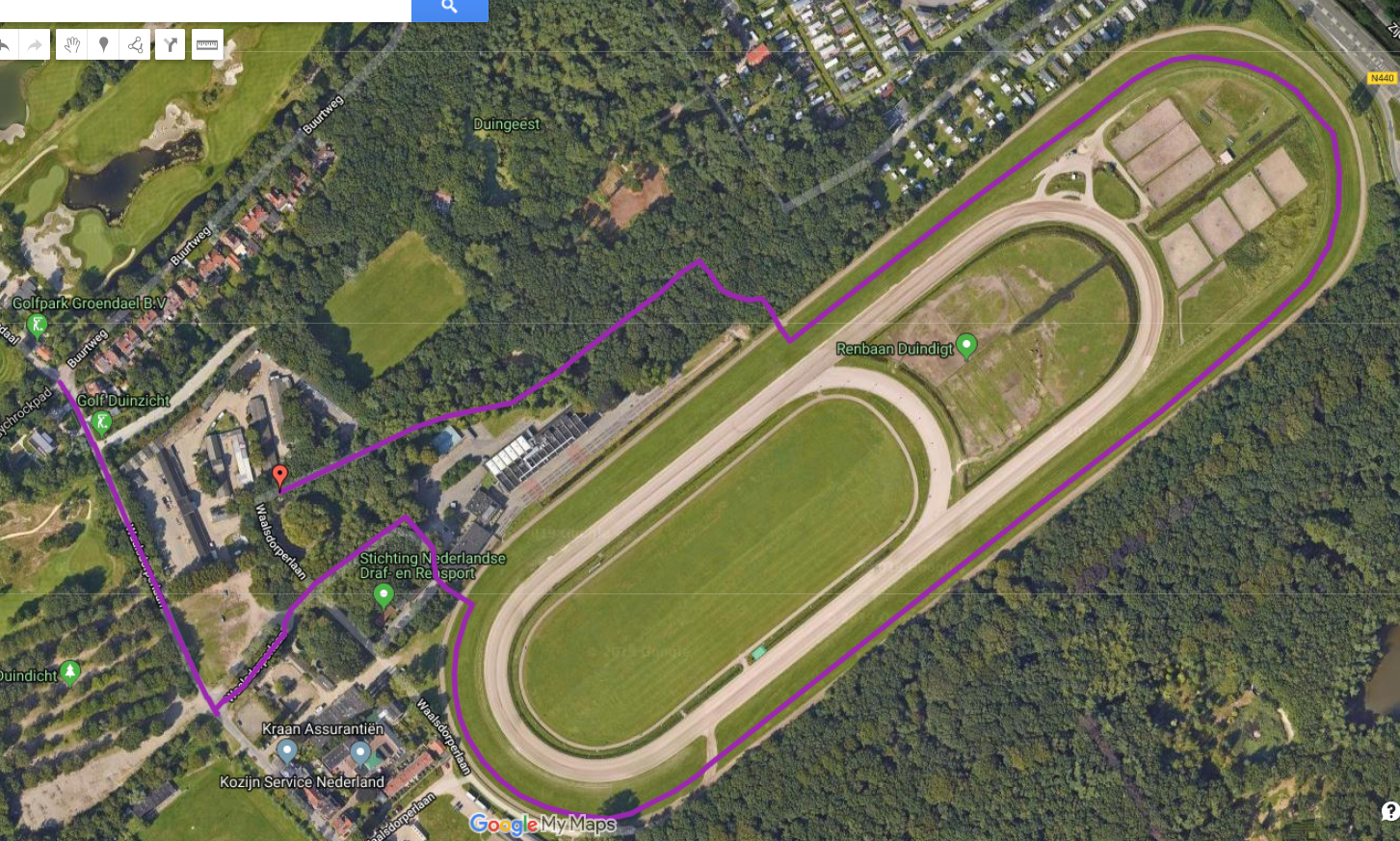 Detailkaart finish Renbaan Duindigt voor klasse 2 (2de ronde). Finish is op de renbaan thv van de tribune.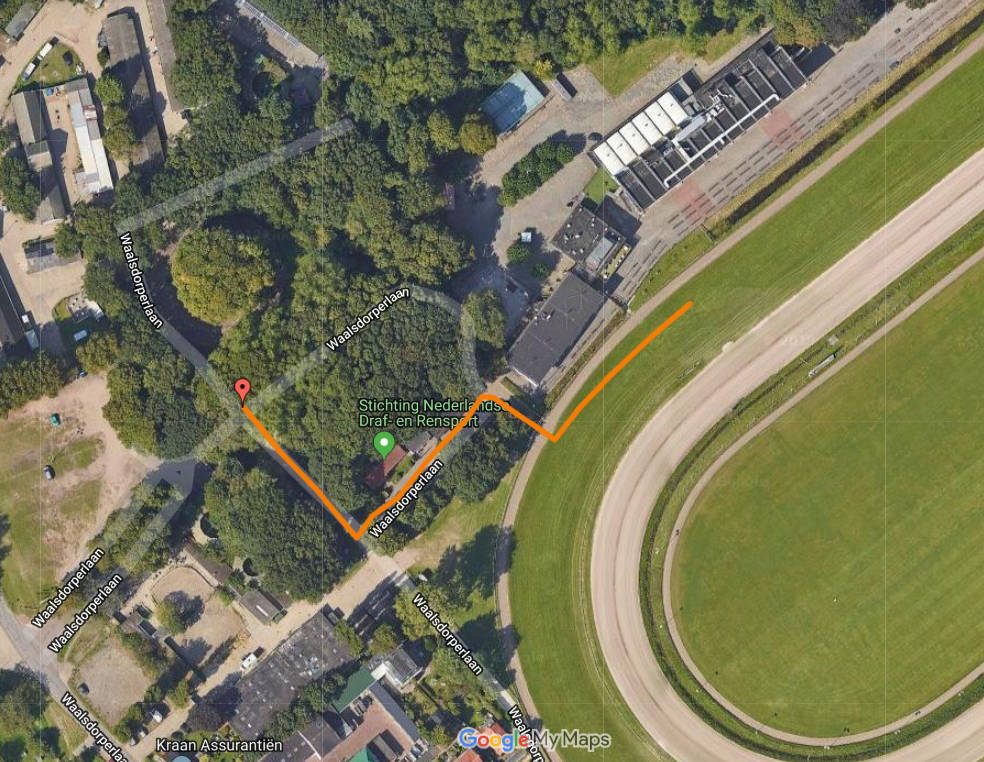 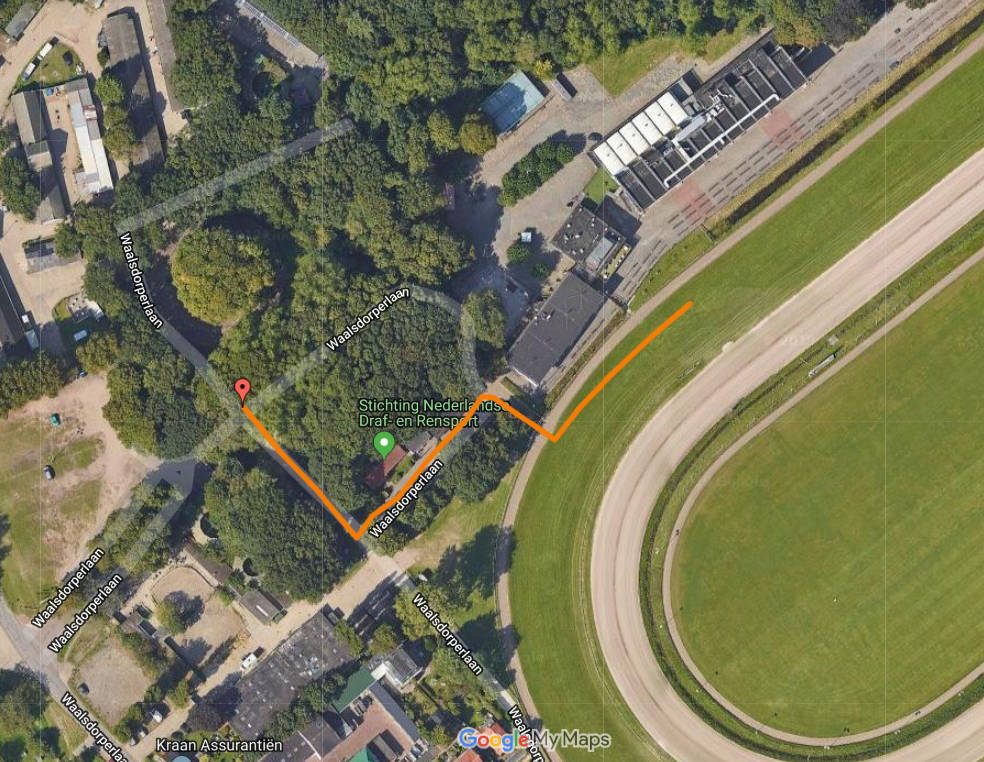 